	1. KUŽELKÁŘSKÁ LIGA DOROSTU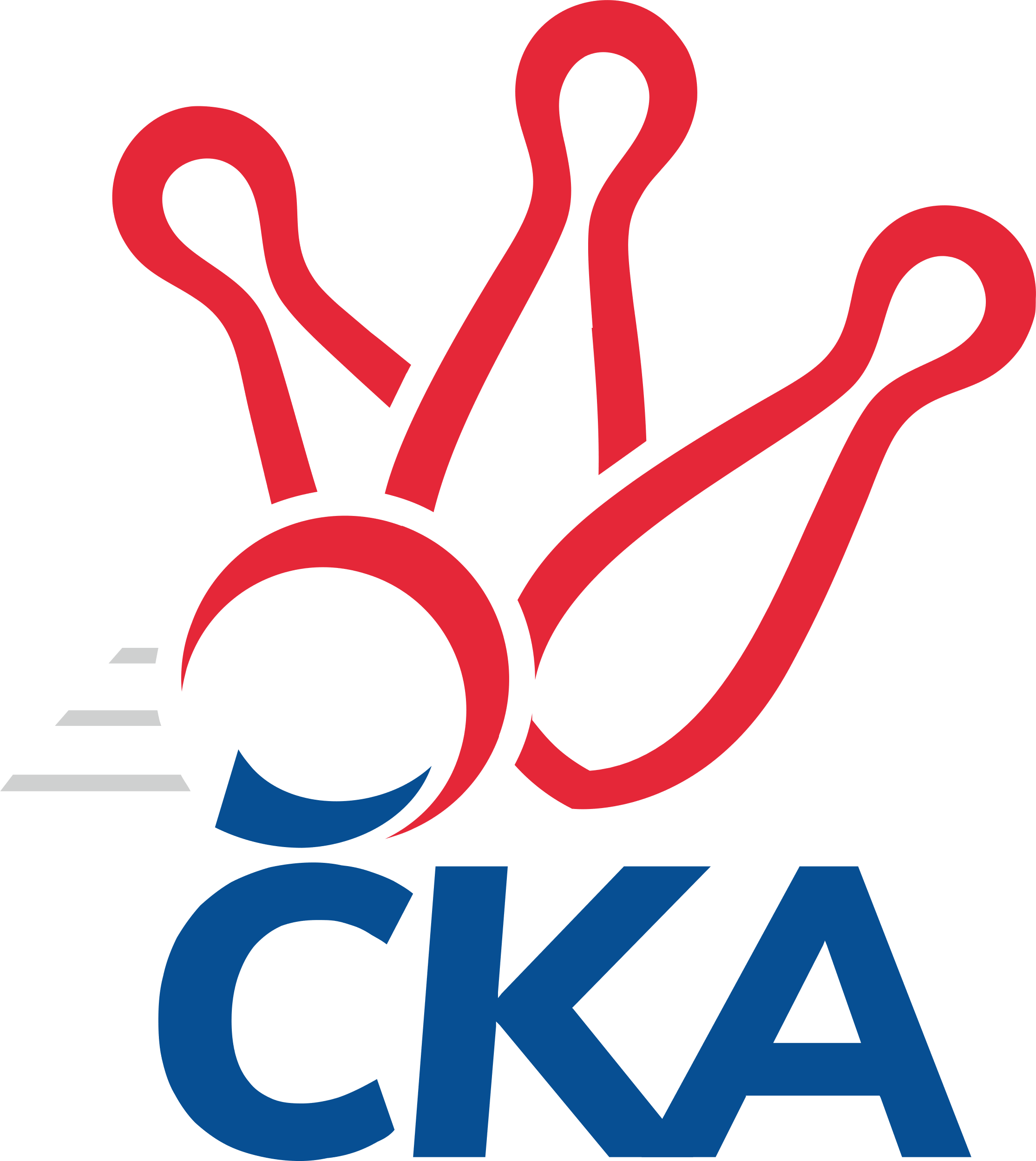 Č. 14Ročník 2023/2024	3.3.2024Nejlepšího výkonu v tomto kole: 1625 dosáhlo družstvo: KK Kolín1.KLD B 2023/2024Výsledky 14. kolaSouhrnný přehled výsledků:SKK Jičín	- KK Kolín	0:2	1605:1625		3.3.SC Olympia Radotín	- SKK Vrchlabí SPVR	2:0	1565:1458		3.3.Kuželky Tehovec	- KK Jiří Poděbrady	0:2	1445:1541		3.3.KK Kosmonosy 	- SK Žižkov Praha	2:0	       kontumačně		3.3.Tabulka družstev:	1.	KK Jiří Poděbrady	14	11	0	3	22 : 6 	 	 1628	22	2.	SKK Jičín	14	11	0	3	22 : 6 	 	 1605	22	3.	KK Kosmonosy	14	10	0	4	20 : 8 	 	 1585	20	4.	KK Kolín	14	9	0	5	18 : 10 	 	 1546	18	5.	SC Olympia Radotín	14	8	0	6	16 : 12 	 	 1488	16	6.	SK Žižkov Praha	14	4	0	10	8 : 20 	 	 1503	8	7.	SKK Vrchlabí SPVR	14	3	0	11	6 : 22 	 	 1381	6	8.	Kuželky Tehovec	14	0	0	14	0 : 28 	 	 1457	0Podrobné výsledky kola:	 SKK Jičín	1605	0:2	1625	KK Kolín	Jana Bínová	134 	 145 	 114 	139	532 	  	 552 	 145	148 	 130	129	Tomáš Pekař	Dorota Burešová	145 	 143 	 131 	117	536 	  	 516 	 127	120 	 130	139	Jakub Moučka	Matěj Šuda	139 	 120 	 136 	142	537 	  	 479 	 138	107 	 110	124	Lukáš Hruška	Robin Bureš	123 	 140 	 121 	148	532 	  	 557 	 160	110 	 147	140	Daniel Brejcharozhodčí: Roman BurešNejlepší výkon utkání: 557 - Daniel Brejcha	 SC Olympia Radotín	1565	2:0	1458	SKK Vrchlabí SPVR	Vojtěch Zlatník	123 	 147 	 152 	132	554 	  	 454 	 123	124 	 113	94	Jan Zapletal	Barbora Jakešová	122 	 94 	 114 	132	462 	  	 435 	 109	112 	 109	105	Matěj Pour	Michal Majer	109 	 123 	 117 	126	475 	  	 463 	 111	114 	 123	115	Tomáš Maršík	Petra Šimková	116 	 150 	 148 	122	536 	  	 541 	 149	127 	 123	142	Tereza Venclovározhodčí: Jiří NovotnýNejlepší výkon utkání: 554 - Vojtěch Zlatník	 Kuželky Tehovec	1445	0:2	1541	KK Jiří Poděbrady	Avenir Daigod	110 	 115 	 107 	111	443 	  	 508 	 124	141 	 128	115	Nela Šuterová	Barbora Králová	121 	 129 	 141 	143	534 	  	 503 	 135	127 	 133	108	Michaela Košnarová	Jan Procházka	101 	 141 	 123 	103	468 	  	 530 	 128	138 	 122	142	Ondřej Šafránekrozhodčí: Novák DavidNejlepší výkon utkání: 534 - Barbora Králová	 KK Kosmonosy 		2:0		SK Žižkov Praharozhodčí: Vladislav TajčKONTUMACEPořadí jednotlivců:	jméno hráče	družstvo	celkem	plné	dorážka	chyby	poměr kuž.	Maximum	1.	Nela Šuterová 	KK Jiří Poděbrady	558.21	372.8	185.5	5.9	7/7	(612)	2.	Daniel Brejcha 	KK Kolín	552.08	371.2	180.9	6.5	7/7	(584)	3.	Ondřej Šafránek 	KK Jiří Poděbrady	551.71	367.3	184.4	5.1	7/7	(607)	4.	Vojtěch Zlatník 	SC Olympia Radotín	546.55	365.0	181.5	5.0	7/7	(577)	5.	Matěj Šuda 	SKK Jičín	540.35	365.2	175.2	7.0	6/7	(582)	6.	Tereza Venclová 	SKK Vrchlabí SPVR	537.51	367.6	169.9	6.2	5/7	(572)	7.	Jana Bínová 	SKK Jičín	536.97	370.9	166.1	8.1	7/7	(560)	8.	Jiří Buben 	KK Kosmonosy 	534.50	367.0	167.5	8.8	7/7	(560)	9.	Natálie Soukupová 	SKK Jičín	527.15	361.3	165.9	7.5	5/7	(577)	10.	Adam Vaněček 	SK Žižkov Praha	525.58	359.7	165.9	8.4	6/6	(589)	11.	Adéla Dlouhá 	KK Kosmonosy 	524.00	348.9	175.1	7.6	7/7	(589)	12.	Robin Bureš 	SKK Jičín	519.87	353.5	166.4	9.3	5/7	(563)	13.	Michaela Košnarová 	KK Jiří Poděbrady	518.18	355.9	162.3	7.1	7/7	(572)	14.	Matěj Plaňanský 	SKK Jičín	512.53	352.7	159.8	10.4	6/7	(538)	15.	Petra Šimková 	SC Olympia Radotín	507.67	355.6	152.1	10.0	7/7	(584)	16.	Tomáš Pekař 	KK Kolín	506.29	346.5	159.8	9.6	7/7	(552)	17.	Dominik Kocman 	SK Žižkov Praha	505.22	344.7	160.5	9.0	6/6	(548)	18.	Pavla Burocková 	KK Kosmonosy 	504.76	347.1	157.6	11.5	7/7	(550)	19.	Barbora Králová 	Kuželky Tehovec	497.33	347.2	150.1	9.4	6/7	(591)	20.	Pavlína Říhová 	KK Kosmonosy 	485.17	339.6	145.6	8.6	7/7	(576)	21.	Michal Majer 	SC Olympia Radotín	484.44	348.1	136.3	14.3	6/7	(535)	22.	Barbora Jakešová 	SC Olympia Radotín	483.39	338.6	144.8	13.2	6/7	(542)	23.	Miloslava Žďárková 	SK Žižkov Praha	481.33	344.6	136.8	13.7	5/6	(528)	24.	Denisa Králová 	Kuželky Tehovec	479.72	333.3	146.4	12.1	6/7	(529)	25.	Jakub Moučka 	KK Kolín	479.16	333.1	146.1	13.7	7/7	(564)	26.	Veronika Kylichová 	Kuželky Tehovec	479.03	343.4	135.6	16.2	6/7	(532)	27.	Lucie Martínková 	KK Jiří Poděbrady	469.27	334.2	135.1	15.2	7/7	(522)	28.	Jan Procházka 	Kuželky Tehovec	468.55	330.3	138.3	14.9	7/7	(516)	29.	Lukáš Hruška 	KK Kolín	466.02	337.0	129.1	14.7	7/7	(502)	30.	Agáta Hendrychová 	SK Žižkov Praha	463.17	336.9	126.3	15.4	5/6	(532)	31.	Tomáš Maršík 	SKK Vrchlabí SPVR	451.73	323.6	128.2	17.9	7/7	(490)	32.	Jan Zapletal 	SKK Vrchlabí SPVR	428.61	315.0	113.6	19.3	7/7	(503)	33.	Matěj Pour 	SKK Vrchlabí SPVR	416.28	301.2	115.1	21.0	6/7	(457)		Dorota Burešová 	SKK Jičín	518.50	354.0	164.5	12.5	1/7	(536)		Ondřej Čermák 	KK Kosmonosy 	481.00	340.5	140.5	16.0	2/7	(508)		Barbora Slunečková 	SC Olympia Radotín	470.50	342.5	128.0	16.0	1/7	(489)		Jakub Hradecký 	Kuželky Tehovec	458.00	337.0	121.0	15.0	1/7	(458)		Karel Manyo 	SK Žižkov Praha	414.00	297.0	117.0	21.0	1/6	(414)		Avenir Daigod 	Kuželky Tehovec	403.58	289.5	114.1	22.6	4/7	(452)Sportovně technické informace:Semifinále 23. a 24. 3. 2024• sk. A+C – Kuželna SK Škoda VS Plzeň, Štruncovy sady 3, Plzeň• sk. B+D – Kuželna SKK Vrchlabí, Tyršova 1181, VrchlabíSemifinále 6. a 7. 4. 2024• pořadatel v řešeníNadstavbová část bude upravena samostatným rozpisem, který bude zveřejněn ihned po jeho vytvoření. Prezence všech účastníků semifinálových turnajů je stanovena na 13:30.S ohledem na skutečnost, že v termínu 23.–30. 3. 2024 jsem v zahraničí a nebudu k zastižení, v souvislosti se semifinálovými turnaji se v neodkladných případech obracejte na Hanuše Slavíka (tel. 605 940 586, e-mail hanus.slavik@kuzelky.cz). Starty náhradníků:registrační číslo	jméno a příjmení 	datum startu 	družstvo	číslo startu27472	Avenir Daigod	03.03.2024	Kuželky Tehovec	2x25188	Dorota Burešová	03.03.2024	SKK Jičín	1x
Hráči dopsaní na soupisku:registrační číslo	jméno a příjmení 	datum startu 	družstvo	Nejlepší šestka kola - absolutněNejlepší šestka kola - absolutněNejlepší šestka kola - absolutněNejlepší šestka kola - absolutněNejlepší šestka kola - dle průměru kuželenNejlepší šestka kola - dle průměru kuželenNejlepší šestka kola - dle průměru kuželenNejlepší šestka kola - dle průměru kuželenNejlepší šestka kola - dle průměru kuželenPočetJménoNázev týmuVýkonPočetJménoNázev týmuPrůměr (%)Výkon9xDaniel BrejchaKolín55710xVojtěch ZlatníkRadotín109.815549xVojtěch ZlatníkRadotín5548xTereza VenclováVrchlabí107.235411xTomáš PekařKolín55212xDaniel BrejchaKolín106.935575xTereza VenclováVrchlabí5413xPetra ŠimkováRadotín106.245365xMatěj ŠudaJičín 5372xTomáš PekařKolín105.975521x
4xDorota Burešová
Petra ŠimkováJičín 
Radotín536
5362xBarbora KrálováTehovec104534